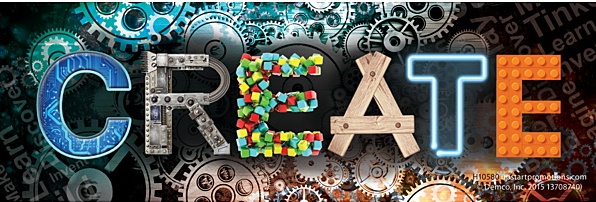 JUNCTION 101 GRAND OPENING MARCH EVENTSMAKE & DO TUESDAYS @6 PMMarch 7 	   FANCY LETTERING   with Kim Gibson	March 14   ELECTRONIC SWITCH CHALLENGE						  with Mike BeseresMarch 21   CREATE		  with Sharon SimonsMarch 28   WEAVING 	          with Amy SharpeEvents are FREE and open to families and facilitated by community members. Programs are geared for ages 8-12.Pre-registration is encouraged, but walk-ins are welcome.Junction 101 is an IU2U (It’s Up to YOU!) area sponsored by the Hallett Library and JFHML Friends Foundation…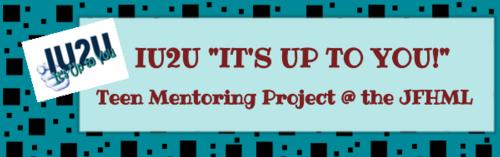 